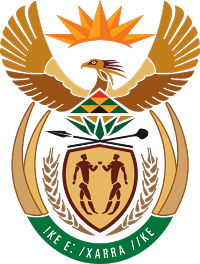 MINISTRY FOR COOPERATIVE GOVERNANCE AND TRADITIONAL AFFAIRSNATIONAL ASSEMBLYQUESTIONS FOR WRITTEN REPLYQUESTION NUMBER 2015/3764DATE OF PUBLICATION: 16 OCTOBER 2015Mr M Hlengwa (IFP) to ask the Minister of Cooperative Governance and Traditional Affairs:With reference to his reported disclosure last year (details furnished) that out of 278 Chief Financial Officers (CFOs) in municipalities, 170 were not qualified, what is the statistics with regard to qualifications of CFOs in municipalities as at 1 September 2015? NW2491EReply The response is based on the information provided by National Treasury.As at 01 September 2015, out of 227 filled chief financial officer posts, 151 meet the requirements, in terms of the Local Government: Regulations on Minimum Competency Levels.